Department of Commerce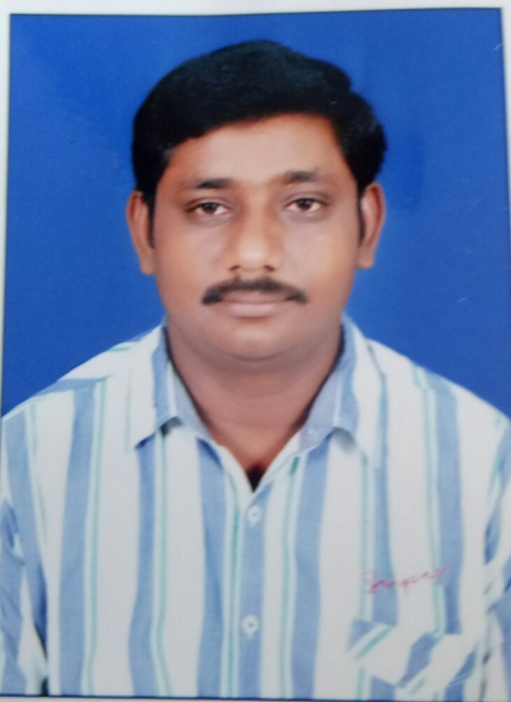 ProfileName	:        Y.R.L ChowdaryDesignation and Place of work	:	Lecturer in  commerce		Ideal College of Arts & Sciences (A) 		Kakinada-533003             		A.P., INDIA.Date of Birth	:           10-05-1981Nationality	:	IndianMobile no                                     :           9959235555E-mail                                           :           ramababuyaramati@gnail.com Address for Correspondence	:	Y.R.L Chowdary                                                                        Lecturer in commerce                                                              	Ideal College of Arts & Sciences,                                                                      	Kakinada – 533 003, A.P., India. Details of Educational Qualifications:Experience:Regional/ State/National level Conferences/Workshops/SeminarsNational workshop-01Seminars-03Administrative Experience:Admissions, discipline committees etc…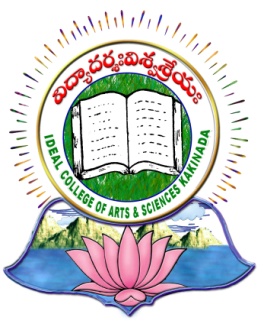 IDEAL COLLEGE OF ARTS AND SCIENCES (A)(A.P. Govt., Aided., Autonomous & NAAC B++)Dr. P.V.N. RAJU VIDYAPRANGANAMSamalkot Road, KAKINADAEast Godavari DistAndhra PradeshSl. No.CourseUniversityYearSpecialization1M.comAndhra University2003Cost & management accounting2M.B.ANagarjunaUniversity2011FinanceSl.NoDesignationCollegeDate of JoiningExperience1LecturerV.S.M  College, Ramachandrapuram1-07-2003 to  201512Years2LecturerIdeal college of arts and sciences12-027-20153 years